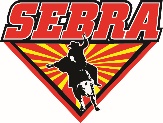 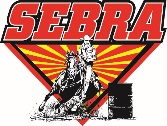 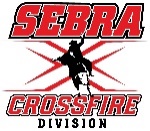 2024 SEBRA Event Approval / SANCTIONING ApplicationPlease Print Legibly. This application must be filled out, signed, and submitted to: SEBRA, Inc, 6111 Canter Road Archdale, NC 27263 or scan & email to chan@gosebra.comRegular Season Event Approval/Sanctioning Fee is $50 for each event you produce. If there’s more than one performance the fee is still only $50 for all the performances.Series Events Approval/Sanctioning Fee is $100. This is for 10 or more events in the same location.The fee can be paid when the application is submitted or when the secretary sends the event results to the office.When you call to hire your personnel; bull fighters, secretary, judges, announcer, barrel man, specialty act & roper/drive out man, let them know they can pay the $50 membership for the year or the $10 day permit per event they work. It is very important for them to fill out & sign either the membership or permit application. Note:  To be eligible to be voted for the National Finals, they must work at least 3 events as a member to be on the ballot.Event City & State____________________________________________________________________________________________Event Date(s): ___________________________________________________   Performance Times: __________________________Arena Name: ________________________________________________________________Facility Type: Indoor, Outdoor, Covered Arena Address: (Provide complete address) ______________________________________________________________________________________________________________Pro Bull Riding- (Min of $750 per perf) Added money per perf $___________________ # of Contestants in LR: _____________Crossfire Bull Riding Division- (No Minimum) Added money per perf $________________ # of Contestants in LR: ______________Barrel Racing- (Min of $500 per perf) Added money per perf $__________________# of Contestants in Perf:  ___________# of Contestants in Slack:  _________________Time of slack: _______________Bullfighters- Two (2) are required. If not a member, day permit required.1)___________________________________________________2) _________________________________________________3)___________________________________________________OptionalSecretary- If not a member, day permit required 1) __________________________________________________________________Judges- If not a member, day permit required.1)______________________________________________________2) _____________________________________________________Announcer- If not a member, day permit required- 1) ____________________________________________________________________Barrel Man/Clown- If not a member, day permit required1) ______________________________________________________________Specialty Act- If not a member, day permit required 1) __________________________________________________________________Roper/Drive Out Man- If not a member, day permit required 1) ___________________________________________________________Special Awards/Contestant Incentives or other events such as team roping, breakaway, ranch broncs, etc.: _______________________________________________________________________________________________________________________________________Producer Signature: _______________________________________________ Contact #: ______________________________________